寄　付　申　込　書　（　個　人　用　）学校法人名古屋電気学園教育研究支援募金として、下記のとおり寄付を申し込みます。令和××年××月××日　学校法人　名古屋電気学園　　　　　理事長　後藤　泰之　殿	寄付申込者　	住　　　所　〒×××－××××○○県○○市○○町×－×－×	電話番号　×××－×××－××××	　　　　　　　　印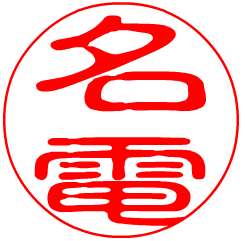 ・このご寄付のお申込みに関する個人情報につきましては、個人情報保護法その他関連する法令などを遵守し、この募金の目的以外には利用いたしません。１．寄付金の額　　　　　金　　　　　　１０，０００円２．寄付金振込予定日　　　　　令和　××年　××月　××日　　　（日にちは空欄でも問題ございません。）３．指定事項　　　　　（１）学校法人名　　　　　学校法人　名古屋電気学園　　（２）寄付金の使途　　　　　教育研究のため　　（３）広報誌等への芳名掲載　　同意する　　　同意しない　　（４）その他特記事項　　